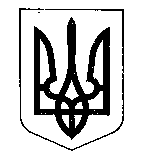 МІНІСТЕРСТВО ФІНАНСІВ УКРАЇНИНАКАЗ    від 11.04.2024                                   Київ                                              № 193Про внесення змін до наказу Міністерства фінансів України від 17 січня 2018 року № 12Відповідно до підпункту 5 пункту 4 Положення про Міністерство фінансів України, затвердженого постановою Кабінету Міністрів України від 20 серпня 2014 року № 375,НАКАЗУЮ:1. Пункт 1 наказу Міністерства фінансів України від 17 січня 2018 року № 12 «Про організацію роботи зі складання Державною казначейською службою України бюджетної звітності про виконання місцевих бюджетів» доповнити новим абзацом такого змісту:«Інформація про надходження та використання окремих власних надходжень бюджетних установ, отриманих у натуральній формі.».2. Затвердити форму бюджетної звітності «Інформація про надходження та використання окремих власних надходжень бюджетних установ, отриманих у натуральній формі», що додається.3. Державній казначейській службі України:3.1. забезпечити організацію роботи зі складання Інформації про надходження та використання окремих власних надходжень бюджетних установ, отриманих у натуральній формі, починаючи зі звіту за січень – квітень 2024 року;3.2. надати Міністерству фінансів України Інформацію про надходження та використання окремих власних надходжень бюджетних установ, отриманих у натуральній формі, за січень – березень 2024 року в термін до 15 травня 2024 року та за 2023 рік – до 20 червня 2024 року.4. Департаменту політики міжбюджетних відносин та місцевих бюджетів Міністерства фінансів України в установленому порядку забезпечити оприлюднення цього наказу.5. Контроль за виконанням цього наказу покласти на першого заступника Міністра фінансів України Улютіна Д. В. та Голову Державної казначейської служби України Слюз Т. Я.Міністр                                                                                      Сергій МАРЧЕНКО